AfSFH Supervision record log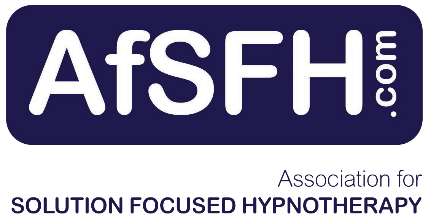 Please fill in details of your supervision activities below.DateDD/MM/YYYYDuration (hrs)Supervision method e.g. face to face, online, phone, etcSupervisor nameReflections – what did I learn/how did it help me?How will this supervision help my client(s)?Verified attendance by supervisor (signature)